CARTA DE LIBERACIÓNDR. JERÓNIMO D. RICÁRDEZ JIMÉNEZDIRECTORFACULTAD DE CONTADURÍA Y ADMINISTRACIÓNUNIVERSIDAD VERACRUZANAPRESENTE.Se hace constar que el trabajo denominado 	, realizado para la empresa 	, a través del Programa Brigadas Universitarias en la Empresa (BUES), de la Facultad de Contaduría y Administración región Xalapa de la Universidad Veracruzana, fue entrega satisfactoriamente en tiempo y forma, cumpliendo con los aspectos especificados por los siguientes alumnos:Es de su conocimiento que esta carta no implica relación laboral alguna con las instituciones o con la coordinación del programa, su finalidad es para comprobar la práctica profesional en la experiencia académica.NOMBRE Y FIRMA DEL REPRESENTANTE DE LA EMPRESA.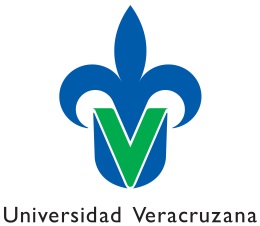 UNIVERSIDAD VERACRUZANAFACULTAD DE CONTADURÍA Y ADMINISTRACIÓN – XALAPABRIGADAS UNIVERSITARIAS EN LA EMPRESA (BUES)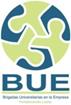 MATRÍCULANOMBRE (APELLIDOS PRIMERO)